Cafer Sadık Abalıoğlu Eğitim ve Kültür Vakfı’na ait Zaferiye Abalıoğlu Bilim ve Sanat Merkezi Sergi Salonu’nu aşağıdaki şartlarda kiralamak istiyorum.Gereğini bilgilerinize arz ederim.Ad-SoyadTarihİmzaBAŞVURU SAHİBİ KİŞİ/KURUM Genel Bilgiler 1.2. Başvuran Kişinin/Kurumun Özgeçmişi ve Örnek Eser Görseli1.3. Başvuran Kişinin/Kurumun Sergileyeceği Eserlerin Örnek Görseli (3 Adet)1.4. Başvuran Kişinin/Kurumun Sergi Özgeçmiş ListesiSERGİSerginin AdıSerginin Başlangıç ve Bitiş TarihiSerginin SüresiSerginin TürüSalonu Teslim Alış TarihiSalonu Teslim Ediş tarihiSalonun BedeliAdıYasal StatüsüResmi AdresiTelefon Numarası                 (Sabit Hat-Cep)Fax NumarasıE posta AdresiWeb Adresi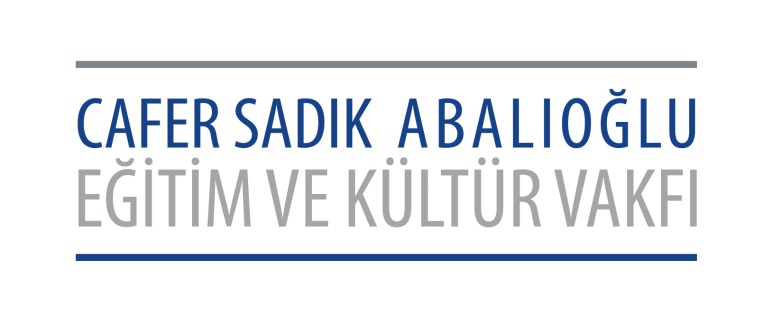 